Matematika 8 roč. ŠZŠ variant APracovný list – Sčítanie a odčítanie v obore do 10 000.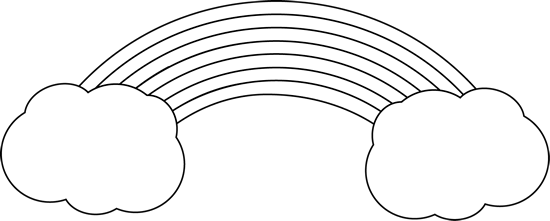 Vypočítaj príklady a potomsi obrázok vyfarbi za odmenu.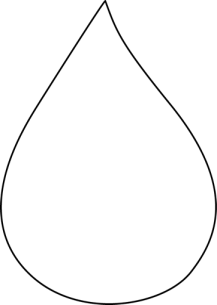 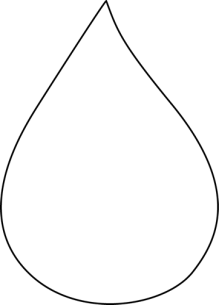 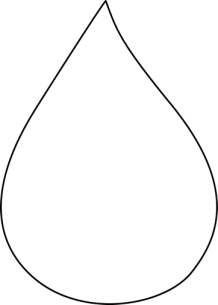               4826                                                 5684                                                   3587              2538                                               -2838                                                      356                            7538	456                          -5657                                                       7589                                                                                                                                                                                                                    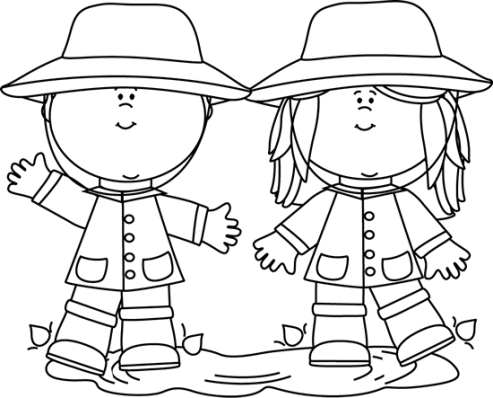          2375                                                                                                                              5943         6836                                                                                                                             -3261